MINISTÉRIO DA EDUCAÇÃO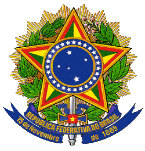 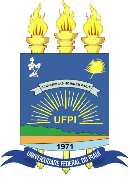 UNIVERSIDADE FEDERAL DO PIAUÍPRÓ-REITORIA DE ENSINO DE PÓS-GRADUAÇÃOCENTRO DE CIÊNCIAS DA EDUCAÇÃO “PROF. MARIANO DA SILVA NETO”PROGRAMA DE PÓS-GRADUAÇÃO EM COMUNICAÇÃOCampus Universitário “Ministro Petrônio Portella” – Bairro Ininga – Teresina, Piauí, BrasilCEP 64049-550 - Telefone: (86) 3215-5967E-mail: ppgcompi@ufpi.edu.br/mestradoppgcom@gmail.comREQUERIMENTO PARA APROVAÇÃO DO PLANO DE CURSO DO ESTÁGIO EM DOCÊNCIA – PED/UFPI – PPGCOMTeresina (PI),  	de 	de 20____.À Coordenação do Programa de Pós-Graduação em Comunicação, Eu, __________________________________________________________________, aluno(a) do curso de Mestrado em Comunicação, sob matrícula nº _________________, em atendimento aos procedimentos definidos pelo Programa de Estágio em Docente na Graduação – PEDG/UFPI, regulamentado pela Resolução nº 226/2013 CEPEX, solicito apreciação e aprovação do Plano de Curso do Estágio em Docência na disciplina                                         	 sob supervisão do(a) docente   	 no período         °/20____.Nestes termos, pede deferimento.DiscenteOrientador(a)